Día Mundial de Oración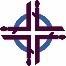 Preparado por el Comité de Palestina del DMO1 de marzo de 2024“Les ruego… sean tolerantes unos con otros en amor”Estudio bíblico – Efesios 4:1-3Notas preparatorias:Organice el estudio bíblico con anterioridad al culto para reflexionar sobre el tema en relación al contexto de la cristiandad palestina.Pida a las participantes que traigan imágenes (propias o recortadas de revistas/diarios) en las que se muestren mujeres que estén resistiendo en sus contextos o en el mundo. Habilite un espacio para hablar de ellas. Concluya el estudio bíblico haciendo un collage con las fotos. Opcional: proponga un momento durante el estudio bíblico para que las participantes muestren y expliquen sus collages.Notas introductoriasLa carta a los efesios es considerada una de las que Pablo envía desde la prisión, escrita en Roma alrededor del año 60-61 de la Era Cristiana. El apóstol escribió esta epístola para fortalecer la comunidad de fe en Cristo, la gracia de Dios y el evangelio. Además, para alentarlos a continuar su trabajo de vivir en santidad y servicio en respuesta a la gracia salvadora de Dios. Por ese motivo, la carta a los efesios contiene temas de exhortación y confianza. Los primeros tres capítulos tratan de la salvación de Dios y del don de la unidad, mientras que los últimos describen la respuesta de los creyentes al plan de salvación de Dios. El programa del Día Mundial de Oración para este año se basa en los primeros seis versículos del capítulo cuatro. En ellos, Pablo alienta a los efesios a vivir una vida santificada, siendo tolerantes unos con otros en humildad y amor, para mantener el don de la unidad que Dios les había concedido. Pablo le recuerda a los efesios que Dios eligió tanto a judíos como a gentiles para ser salvos, uniendo de esta manera a personas de diferentes entornos mediante la promesa compartida que Cristo garantizaba para todos los miembros de su iglesia. El apóstol insta a los efesios a vivir una vida digna del llamado que recibieron, como pueblo unido mediante la salvación de Cristo. Este llamado no es sencillo. Requiere paciencia, sacrificio y amor. Pablo les recuerda a los efesios que estén unidos en espíritu, en virtud de la esperanza que comparten en Cristo. De la misma manera, nosotras, las y los cristianos diseminados por todo el mundo, podemos encontrar unidad y esperanza en este texto.Ejercicios de aperturaAntes de leer el texto, invite a las participantes a ponerse de pie o sentarse formando un círculo, tomadas de las manos, colocando palma con palma, la izquierda apuntando hacia abajo y la derecha hacia arriba. De esta manera, cada participante apoyará la mano izquierda sobre la palma derecha de la otra persona. Pida a las participantes que reflexionen sobre lo que sienten con relación a este ejercicio y qué les sugiere sobre la naturaleza de la comunidad. 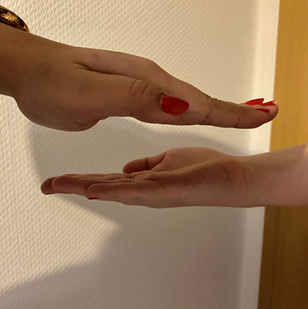 Lectura de las escriturasLea Efesios 4:1-3 (NRSV) “Por eso yo, que estoy preso por la causa del Señor, les ruego que vivan de una manera digna del llamamiento que han recibido, siempre humildes y amables, pacientes, tolerantes unos con otros en amor. Esfuércense por mantener la unidad del Espíritu mediante el vínculo de la paz”.Considere leer el mismo texto en diferentes versiones o en distintos idiomas, que sean familiares al grupo. Luego de leer el texto, conversen sobre las preguntas que siguen.¿Por qué Pablo les “ruega” a los efesios en lugar de darles una orden? ¿Qué nos dice eso acerca de la forma en que, como cristianos y cristianas, somos llamados a resolver los conflictos entre nosotros? ¿Qué significa “ser tolerante” con alguien? ¿Qué ejemplos podemos dar al respecto?¿Por qué la comunidad es importante para las y los cristianos y para el mundo en que vivimos?Reflexiones sobre el tema	Al dirigirse a los efesios, Pablo le ruega a la comunidad que sean pacientes unos con otros. La palabra “rogar” es una palabra fuerte. También se puede traducir del griego como “implorar”, “instar” o “solicitar”. Esta forma nos habla de Pablo y de su relación con los efesios. A pesar de ser una figura de autoridad para esa iglesia, no da órdenes ni instrucciones. Les ruega, tratándolos como la parte más poderosa y significativa de la relación. Es un gesto de respeto y humildad. Sugiere que aprecia mucho a esa comunidad y que lo que les pide es más importante que el orgullo y el protocolo.¿Qué es lo que pide Pablo entonces? Pide a los efesios que lleven una vida digna de su llamado. Para hacerlo, tienen que vivir con humildad, amabilidad y paciencia. Para ser dignos de su llamado, tienen que ser tolerantes los unos con los otros en amor. Los palestinos, que viven bajo la ocupación, saben lo difícil que es ser tolerantes unos con otros en amor. Cuando algunos palestinos reciben privilegios que se le niegan a otros, la comunidad se divide. Cuando algunos palestinos tienen más libertad de movimientos que otros, se divide la comunidad. Cuando algunos líderes religiosos palestinos son mejor tratados que otros, la comunidad se divide. Si bien ser tolerantes unos con otros en amor es un desafío, los palestinos están decididos a seguir siendo una comunidad.Otro aspecto de este tema que resulta complicado para los palestinos es a quiénes incluye ese “unos con otros”. ¿Tenemos que tolerar en amor a quienes nos hacen daño a nosotros y a otras personas? Cuando los niños de Hebrón son arrestados simplemente por caminar a la escuela, ¿tenemos que ser tolerantes en amor con nuestro opresor? Cuando los jóvenes son golpeados por hablar en árabe en Jerusalén, ¿tenemos que ser tolerantes en amor con  nuestro opresor? Cuando no nos permiten pasar por puntos de control militares para visitar a nuestras familias o para ir a trabajar, ¿tenemos que ser tolerantes en amor con  nuestro opresor? Es difícil escuchar las palabras de Pablo de “ser tolerantes unos con otros en amor” frente a la injusticia. En árabe, la palabra “tolerar” es hamel, cuyo significado literal es “cargar/llevar”. Se utiliza en diversos contextos. Uno de ellos es para hablar de una mujer embarazada. Las mujeres cargan/llevan vida en su vientre y traen seres humanos al mundo. Además, cargan con muchas más cosas: no solo trabajo, familia y comunidad, sino también con el peso de la inequidad que imponen las sociedades patriarcales. La violencia basada en género y la discriminación generan una carga injusta para las mujeres en todo el mundo.En la actualidad, varias iglesias en todo el mundo (y también en Palestina) están trabajando por la justicia de género. Estas iglesias creen que mujeres y hombres fueron creados a imagen y semejanza de Dios (Génesis 1:27) y que en Cristo no hay hombre ni mujer (Gálatas 3:28). Ser tolerantes con las mujeres en amor significa tratarlas como seres humanos, merecedoras de dignidad y justicia. Ser tolerantes con las mujeres en amor implica hacer escuchar sus voces y visibilizar su vocación y liderazgo. Puesta en comúnPida a las participantes que reflexionen sobre sus propios contextos. Proponga que conversen con la persona que tienen al lado, en grupos pequeños o grandes. Si trajeron fotos, este es el momento para compartirlas.- ¿Cuáles son los desafíos que toleran?- ¿Qué tienen que tolerar las mujeres en su cultura, comunidad e iglesia?- ¿De qué maneras nos podemos tolerar unas a otras?Oración de cierreDios de unidad, tú eres tolerante con todos nuestros problemas. Ayúdanos a ser tolerantes las unas con las otras en amor. Libéranos del pecado del conflicto humano y la desunión. Sana nuestra iglesia donde esté dividida, permite que seamos portadoras de la Buena Nueva de tu gracia y amor en el mundo. En el nombre de Jesús, amén. Actividad opcional en las redes sociales Invite al grupo a escribir sus respuestas a estas preguntas o reunir las imágenes que trajeron o recortaron de las revistas. Tomen fotos para compartir en las redes sociales con el hashtag #WDPwebear, incluyendo su ubicación. Ejemplo: “Toleramos la ocupación” #WDPwebear #PalestinaCopyright © 2022 World Day of Prayer International Committee, Inc. “Les ruego… sean tolerantes unos con otros en amor” fue preparado por el Comité de Palestina del Día Mundial de Oración para el culto y las actividades educativas de la celebración anual del Día Mundial de Oración (DMO) de 2024. Los materiales desarrollados para el DMO son de uso exclusivo para los programas organizados por los comités locales y sus organizaciones asociadas. Los materiales que componen el Paquete de Recursos de DMO 2024 no pueden reproducirse para otros fines sin autorización expresa del Comité Internacional del Día Mundial de Oración (CIDMO).Se otorgan derechos limitados de reproducción. El estudio bíblico, el orden de culto, el contexto de país, el programa para niñas y niños, la declaración del artista, la obra de arte, las canciones compuestas para el DMO y las fotos pueden ser reproducidos (de manera electrónica o impresa) para actividades del DMO organizadas con congregaciones y grupos, siempre y cuando se mencione a las autoras. Se autoriza a los comités nacionales/regionales a revender reproducciones de los recursos para los fines del programa de DMO.Únicamente los comités nacionales/regionales conectados al CIDMO pueden otorgar acceso a otras personas al material online, ya sea el paquete completo o algunas de las secciones. Los comités que pongan los materiales online a disposición de otras personas deben asegurarse de que los grupos e individuos que tengan acceso a ellos respondan ante dichos comités.Las canciones sugeridas para el culto y el programa de niñas y niños incluyen información de copyright de los editores. Los permisos para reproducir o traducir las canciones deben solicitarse a los editores. El CDIMO solo otorga permiso para reproducir o traducir aquellas que hayan sido compuestas originalmente para programas de DMO.Toda ofrenda o todo fondo recibido en relación con las actividades del DMO deben ser informados a los Comités del DMO.Las citas de la Biblia pertenecen a la Nueva Versión Internacional disponible online. Todos los derechos reservados.Para obtener más información, comuníquese con:World Day of Prayer International Committee475 Riverside Drive Room 729New York, NY. 10115. USAadmin@worlddayofprayer.net - http://worlddayofprayer.net